klopce ljubezni 2023 | RAZPIS AKCIJE Nekaj je v teh hribih, kar nas mami in kar pospeši utrip srca. Nekaj je v teh hribih, gorskem zraku, ki nas tako silno vse leto vleče v osrčje neokrnjene narave, zavetja gora in hribov. Slovenci jih imamo radi. Kako jih ne bi imeli? GENERALI zavarovalnica d.d. in Planinska zveza Slovenije vabita planinska društva k sodelovanju pri postavitvi do štirih (4) klopc ljubezni na najlepših razgledih Slovenije, ki jih bo sofinanciral GENERALI.Čudovite klopce z izrezljanim srcem - Klopce ljubezni - krasijo slovenske vrhove, tiste bolj dostopne in obljudene. Praviloma so postavljene na točkah, ki nas na koncu nagradijo z razgledom, vrednim vsakega koraka, prav tako pa še dodatno ustvarjajo romantično atmosfero.Planinci že vrsto let delijo fotografije in spomine z gora na družbenih omrežjih pod oznako #klopcaljubezni. 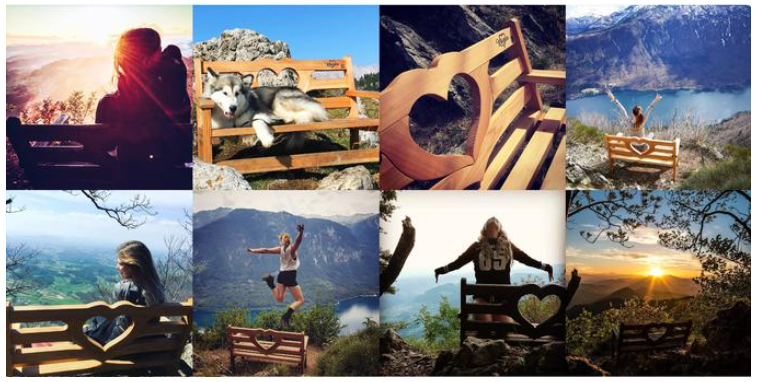 vir: siol.net/sportalNa razpis Klopce ljubezni 2023 se lahko prijavi društvo, ki je član PZS in ki izvaja redni celoletni program rekreativne vadbe.  Prednosti pri izbiri lokacije za postavitev štirih (4) klopc ljubezni bodo:lokacijska razpršenost lokacij po Sloveniji (različne regije),prednost bodo imele lokacije na širših območjih, kjer klopc ljubezni še ni, to so predvsem Dolenjska, Notranjska in Škofjeloško-Cerkljansko hribovje.razgledne točke z izbranih vrhov,do razgledišča vodi označena planinska potIzbrana društva bodo zavezana k pomoči pri postavitvi (pridobitev soglasja lastnika zemljišča in fizična postavitev) in vzdrževanju klopce ljubezni na izbrani lokaciji. Prav tako se izbrana društva zavezujejo k komunikacijski podpori Klopc ljubezni preko svojih komunikacijskih kanalov (spletna stran, tedenski novičniki, družbena omrežja,…).Prijave potekajo prijavnega obrazca, objavljenega na spletni strani www.pzs.si. Izpolnjenega pošljete do 10. julija 2023 na e-mail naslov barbara.kelher@pzs.si. Prijave bo obravnavala komisija. O rezultatih bodo prijavitelji obveščen. Poiščete klopco ljubezni in začnite ustvarjati lepe spomine! klopce ljubezni 2023 | PRIJAVNI OBRAZEC NAZIV DRUŠTVA: ___________________________________________Naslov društva: ________________________________________________________E-MAIL NASLOV KONTAKTNE OSEBE: ______________________________________MOBITEL KONTAKTNE OSEBE: ____________________________________________LOKACIJA KLOPCE LJUBEZNIVRH:  ___________________________  (______m)Natančen opis lokacije, zaželen koordinate ali povezava do lokacije (mapzs.pzs.si ali google): ______________________________________FOTOGRAFIJA IZ RAZGLEDNE TOČKE NA LOKACIJI: Prijavitelj se s prijavo na akcijo Klopce ljubezni 2023 zavezujemo k pomoči pri postavitvi (pridobitev soglasja lastnika in fizična postavitev) in vzdrževanju klopce ljubezni na izbrani lokaciji. Prav tako se zavezujemo k komunikacijski podpori Klopc ljubezni preko svojih komunikacijskih kanalov (spletna stran, tedenski novičniki, družbena omrežja,…).